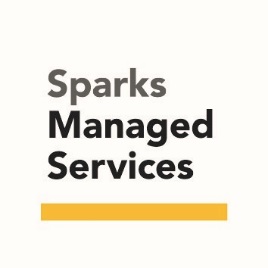 Job Description Post:		Building Services Officer   Company:	Sparks Managed Services Ltd (SMS)Location:  	The Sheffield College KEY DUTIES AND RESPONSIBILITIESIn particular, the post holder will be responsible for:Security of Premises1.	In conjunction with the Line Manager, ensure the provision of effective security of the buildings, contents and grounds, including locking/unlocking and setting of alarms;Cleaning2.	Ensuring that all buildings are properly cleaned and, where appropriate, undertaking emergency and occasional cleaning;3.	Cleaning and tidying appropriate external areas including the removal of litter and the emptying of litter bins;4.	Ensuring segregation of waste for recycling, by the provision of specialist bins and operating specialist waste equipment and machinery;Repairs and Maintenance5.	To identifying and report any defects or faults along with required repairs and maintenance to College buildings and estates equipment;6.	Undertaking minor repair and maintenance work relative to the fabric, fixtures and fittings of the building, equipment and furniture following appropriate training;7.	Undertaking immediate action when faced with an emergency, e.g. vandalism, etc.Contract Monitoring8.	Undertaking monitoring of appropriate estates related contracts in line with College policies, including all contractors’ personnel on site and assisting in the preparation of written reports;Porter Duties9.	Undertaking porter duties as required, including the responsibility for the receipt of goods and services;10.	Accept, sort and distribute internal & external mail/parcels11.	Moving furniture and equipment for classes, functions, meetings, exams and College moves;Driving12.	Acting as relief driver as and when required, ensuring current legal requirements are complied with;Staffing13.	Undertaking appropriate training and personal development as required as part of a planned training programme;14.	Providing sickness and absence/holiday cover where appropriate;15.	Providing, with appropriate training, cross-site cover when required;Health and Safety16.	Complying with health and safety regulations and codes of practice in the provision of a safe and healthy working environment;17.	Undertaking duties which ensure a safe and healthy working environment for all site users;Administration18.	Assisting Contract Manager in collecting and maintaining suitable information systems appropriate to the post and needs of the site;19.	Assisting the Contract Manager in obtaining appropriate equipment and supplies;20.	Taking sole responsibility for dealing with emergency situations in the absence of Line Management and informing Line Management of actions taken as soon as possible;21.	Undertaking any other reasonable duties. Building Service Officer – Personal SpecificationEssential/DesirableSkillsClean current driving licenceDTraining in Trade skills to carry out minor repairsDWork ExperienceCarrying out minor repairs to pluming, joinery and paintwork etc.EHave a good head for heightsEExperience of handling emergency situations and see through to completionInterpersonal SkillsEGood communication skills, both written and verbalEBe prompt, reliable and flexibleE